VE Day bunting ideas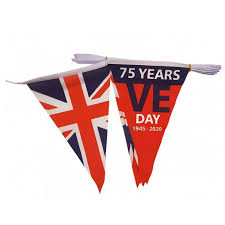 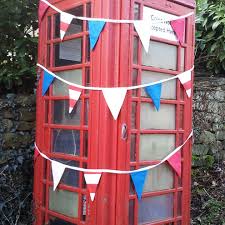 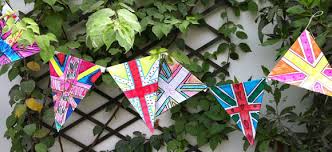 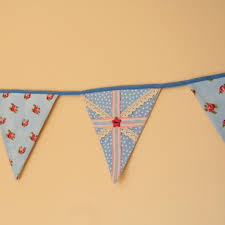 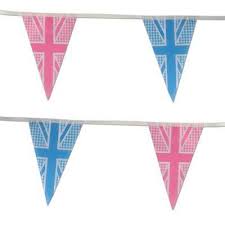 